 Ш У Ö МП О С Т А Н О В Л Е Н И Е от 18 января 2018 года                                                                                          № 29 Республика Коми, Ижемский район, с. Ижма					                         О подготовке проекта планировки территории нового квартала в с. Ижма Ижемского района Республики Коми площадью 8,07 га для целей жилищного строительства  В соответствии с частью 5 ст.41, ст.42, ст.45, ст. 46 Градостроительного кодекса Российской Федерации и на основании заявления ООО «Изьва-строитель»администрация муниципального района «Ижемский»П О С Т А Н О В Л Я Е Т:1. Принять решение о подготовке проекта планировки территории нового квартала в с. Ижма Ижемского района Республики Коми площадью 8,07 га для целей жилищного строительства согласно приложению.2. ООО «Изьва-строитель» рассматривать предложения физических и юридических лиц о порядке, сроках подготовки и содержания проекта планировки и проекта межевания территории нового квартала в с. Ижма.3. Отделу строительства, архитектуры и градостроительства администрации муниципального района «Ижемский» направить ООО «Изьва-строитель» уведомление о принятом решении в течение 10 дней.4. Опубликовать настоящее постановление в течение трех дней со дня его утверждения в информационном Вестнике Совета муниципального района «Ижемский» и разместить на официальном информационном Интернет - сайте администрации муниципального района «Ижемский».  5. Контроль за исполнением настоящего постановления оставляю за собой.        6. Настоящее постановление вступает в силу со дня его принятия.Руководитель администрациимуниципального района «Ижемский»                                             Л.И. ТерентьеваПриложение к постановлению администрациимуниципального района «Ижемский»от 18 января 2018 года № 29 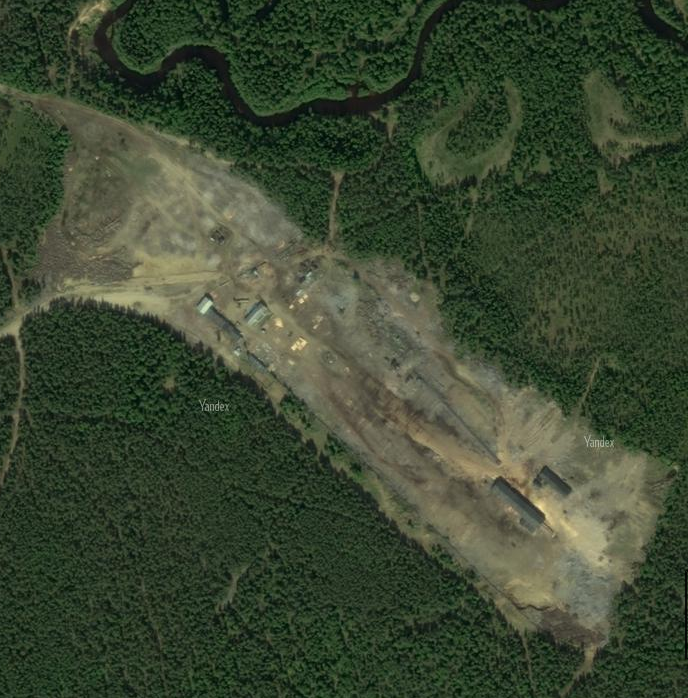 «Изьва»муниципальнöй районсаадминистрация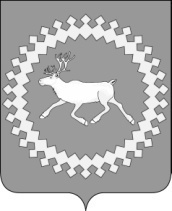 Администрациямуниципального района«Ижемский»